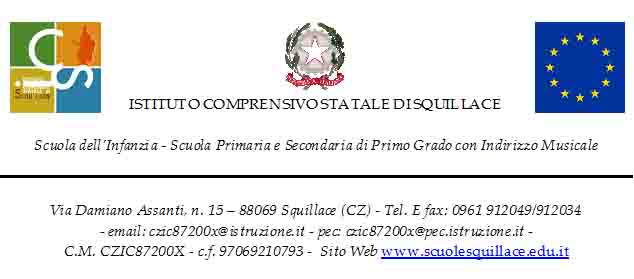 ANNO SCOLASTICO _________________RELAZIONE FINALE COORDINATA DEL CONSIGLIO DI CLASSECoordinatore_________________ Classe_____ Sez.____ a.s.________ COMPOSIZIONE DEL CONSIGLIO DI CLASSE 1. PRESENTAZIONE DELLA CLASSE La classe è composta da ________   alunni:    (_______  femmine e  ________  maschi).Sono presenti / non sono presenti   ____ alunni con disabilità.        In data__________ l’alunno/a ____________________________________ è stato inserito nella classe.In data__________ l’alunno/a ____________________________________ si è trasferito ad altra scuola.SITUAZIONE DELLA CLASSEGli allievi hanno mostrato nei confronti delle discipline un atteggiamento: Molto positivo    positivo    abbastanza positivo    accettabile    talvolta negativoe una partecipazione: produttiva    attiva    generalmente attiva    accettabile     talvolta negativaLa  preparazione è:  soddisfacente    accettabile    globalmente eterogenea     complessivamente accettabile                   non ancora accettabile    __________________Si sono osservate lacune in merito a ____________________________________________________________L’autonomia di lavoro è: buona    accettabile     nel complesso accettabile     non ancora adeguataRAPPORTO DELLA CLASSE CON GLI INSEGNANTI Il rapporto con gli insegnanti è stato:  costruttivo    abbastanza costruttivo    buono    talvolta difficoltoso a causa di ________________________________________________________________________________________________________________________SVOLGIMENTO DELLA PROGRAMMAZIONEI contenuti della programmazione sono stati tutti effettivamente svolti.Non sono stati svolti i seguenti contenuti: ________________________________    per i seguenti motivi _____________________________________________________________________________________________Si rimanda alle singole relazioni finali disciplinari.OBIETTIVI CONSEGUITIGli obiettivi educativi generali sono stati: pienamente acquisiti     acquisiti     sufficientemente acquisiti     non ancora acquisitiRispetto alla situazione di partenza e alla sua evoluzione nel corso dell’anno, la classe: è complessivamente migliorata                    è rimasta stabile                                                                                        è peggiorata per i seguenti motivi: ______________________________________________________________________________________________Gli obiettivi generali delle discipline sono stati perseguiti giungendo a risultati complessivamente: molto positivi     positivi    abbastanza positivi   accettabili  non del tutto adeguati  inadeguatiSi sono osservate lacune in merito a ________________________________________________________________L’autonomia di lavoro è  	  adeguata        nel complesso adeguata            per un gruppo di alunni non ancora adeguata per i seguenti motivi _____________________________________________________________Pertanto, dopo un’attenta analisi il Consiglio di Classe ha ritenuto opportuno suddividere la classe in base ai traguardi di competenza raggiunti. CONTENUTI E ATTIVITÀ Per i contenuti disciplinari si rimanda ai piani di lavoro di ciascuna disciplina.  La classe ha partecipato alle seguenti attività: INTERVENTI EFFETTUATI NEL CORSO DELL'ANNOINTERVENTI DI SOSTEGNOCi si è avvalsi della collaborazione: dell’insegnante di sostegno    dell’assistente educativo    dell’insegnante di potenziamento  altro ____________________________________________________________________________________per i seguenti alunni: ___________________________________________________________________Il lavoro è stato svolto: prevalentemente in classe         a piccoli gruppi        (altro)………………………………………………….Utilizzando le seguenti strategie:Esercizi di rinforzo;		   corsi di recupero disciplinari;materiale differenziato;		   interventi dell’insegnante di sostegno;lavori in piccoli gruppo;		   interventi tempestivi in itinere durante le ore di insegnamento;attività extra-curricolari;		   adesione a progetti particolari.Altro _________________________________________________Relazione su risultati degli interventi di sostegno allegata.VERIFICA E VALUTAZIONE Le verifiche sono state.Sono state sistematiche e coerenti, collocate al termine di ogni unità di lavoro, adeguate a quanto proposto e secondo il numero deliberato collegialmente. Sono state attuate con modalità diverse, così da rilevare i livelli di competenza relativi alle abilità da attivare, sotto forma di: prove orali      scritte        pratiche       compiti autentici    altro ________________________________La valutazione è stata espressa in modo chiaro, trasparente e univoco, utilizzando i voti previsti dalla scheda, in base agli indicatori e ai descrittori stabiliti collegialmente, oppure _________________________________________________________________________________________La valutazione intesa in senso formativo è stata effettuata in relazione all’acquisizione da parte degli alunni degli obiettivi programmati, tenendo conto dei progressi compiuti rispetto alla situazione di partenza, anche in relazione all’ambiente socio-culturale di provenienza, dei ritmi di apprendimento, dei progressi fatti, dell’interesse e dell’impegno dimostrati, oppure _________________________________________________________________________________________La valutazione è stata espressa in modo chiaro e univoco, utilizzando i criteri di valutazione disciplinari concordati nei Dipartimenti, sulla base di quanto stabilito nel Protocollo di Valutazione d’Istituto. Si è registrata l’evoluzione dai livelli di partenza ai risultati finali, considerando i dati informativi delle verifiche e i risultati delle osservazioni sistematiche; inoltre, la valutazione non ha riguardato i singoli apprendimenti in termini di conoscenze, abilità e competenze, ma piuttosto i processi di apprendimento e di costruzione di identità personale, di acquisizione degli strumenti culturali e di maturazione di coscienza civile. Con l’autovalutazione gli alunni si sono resi consapevoli degli obiettivi da raggiungere imparando a prendere coscienza di quanto acquisito e di eventuali carenze. 7. RAPPORTI CON LE FAMIGLIE I rapporti con i genitori sono stati        regolari e costanti        discontinui e scarsi. Si è registrata una presenza         costante      poco costante     dei rappresentanti dei genitori in occasione dei consigli di classe.In occasione degli incontri scuola-famiglia e in caso di convocazione i genitori si sono presentati regolarmente.8. CRITERI DELLE PROVE D’ESAME   _______________, lì ______________                                                           Il Coordinatore della classe _______________________________Italiano StoriaGeografiaMatematica e Scienze Inglese Francese Tecnologia Arte ed immagine Musica Scienze motorie Religione Sostegno Strumento musicale _________________Strumento musicale _________________Strumento musicale _________________Strumento musicale _________________2.SITUAZIONE DELLA CLASSE E LIVELLI DI COMPETENZA3. 	METODOLOGIA E STRUMENTIPer i presupposti metodologici e gli strumenti utilizzati ci si è attenuti a quanto stabilito nel piano di lavoro annuale.In sintesi sono state privilegiate le seguenti metodologie:•	Metodo induttivo;•	Metodo deduttivo;•	Metodo scientifico;•	Metodo esperienziale;•	Lavoro di gruppo;•	Ricerche individuali e/o di gruppo;•	Problem solving;•	Altro _________________________METODI  Partire dal concreto e dal particolare, valorizzando le esperienze dei singoli alunni. Evitare l’episodicità e la frammentarietà, avviando 	gli 	alunni 	alla visione sistematica delle varie discipline e dei vari problemi Educare al metodo scientifico tramite procedimenti di tipo induttivo-Favorire l’operatività in tutte le discipline. Stimolare a rielaborare i contenuti delle varie discipline Programmare attività di recupero e potenziamento. Mettere a punto interventi individualizzati   STRUMENTI Libri di testo Testi didattici di supporto Utilizzo della biblioteca  Stampa specializzata Schede predisposte dagli insegnanti Supporti multimediali - Computer - Sistemi Hi-Fi per ascolto di brani musicali  Animazione corporea Uscite sul territorio Proiezione di film, documentari e filmati didattici Dizionari, carte geografiche, mappe, grafici e tabelle Messaggistica istantaneaMail Moduli di Google DocsPiattaforma (indicare quale)            _________________________________             _________________________________STRATEGIE Potenziamento delle conoscenze e delle abilità Approfondimento, rielaborazione e problematizzazione dei contenuti Affidamento di incarichi, impegni e/o coordinamento Valorizzazione degli interessi extrascolastici positivi Ricerca individuale e/o di gruppo Impulso allo spirito critico e alla creatività per valorizzare le eccellenze Consolidamento delle conoscenze e delle abilità Attività guidate a crescente livello di difficoltàEsercitazioni di fissazione/automatizzazione delle conoscenzeInserimento in gruppi motivati di lavoro Stimolo ai rapporti interpersonali con compagni più ricchi di interessi Assiduo controllo dell’apprendimento, con frequenti verifiche e richiami Recupero delle conoscenze e delle abilità Studio assistito in classe con ausilio del tutor e degli audiovisivi Studio assistito in piattaformaClassi virtuali di approfondimentoClassi virtuali di recupero Diversificazione/adattamento dei contenuti disciplinari Assiduo controllo dell’apprendimento, con frequenti verifiche e richiamiAffidamento di compiti a crescente livello di difficoltà e/o responsabilità sotto la guida del tutorFASCE DI LIVELLO  Corrispondenza col voto in decimi Intervento (P-C-R-Sost.) Numero alunni Iniziale  Lo studente svolge compiti semplici in situazioni note, mostrando di possedere conoscenze ed abilità essenziali e di saper applicare regole e procedure fondamentali solo se guidato. fino a 5,4 di Recupero/ Sostegno Base  Lo studente svolge compiti semplici in situazioni note, mostrando di possedere conoscenze ed abilità essenziali e di saper applicare regole e procedure fondamentali. da 5,5 a 6,4 di Consolidamento Intermedio  Lo studente svolge compiti e risolve problemi complessi in situazioni note, compie scelte consapevoli, mostrando di saper utilizzare le conoscenze e le abilità acquisite. da 6,5 a 8,4 di Consolidamento/ Potenziamento Avanzato   Lo studente svolge compiti e problemi complessi anche in situazioni non note, mostrando padronanza nell’uso delle conoscenze e delle abilità. Sa proporre e sostenere le proprie opinioni e assumere autonomamente decisioni consapevoli. da 8,5 a 10 di Potenziamento BES (implementazione delle scelte didattiche, educative e formative: dettagliare quali)DSA (implementazione delle scelte didattiche, educative e formative: dettagliare quali)CON DISABILITÀ (implementazione delle scelte didattiche, educative e formative: dettagliare quali)DISTURBI COMPORTAMENTO (implementazione delle scelte didattiche, educative e formative: dettagliare quali)SVANTAGGIO LINGUISTICO-CULTURALE (implementazione delle scelte didattiche, educative e formative: dettagliare quali)Progettualità intra ed extra scolastiche Laboratori Uscite didattiche- Visite guidate PON/PORIniziative culturali /ConcorsiIniziative cui ha partecipato la classe o alunni della classe, riprese dalla stampa locale, regionale e nazionaleDisciplinaAlunniRecuperoITAL.RecuperoMAT.RecuperoINGL.Potenziamento____________VERIFICHE VERIFICHE Prove scritte e orali “non strutturate” Prove “strutturate”  Prove “semi/strutturate”  Prove grafiche e grafico/pittoriche  Prove pratiche  Prove su piattaforma